CURRICULUM VITAESALIMEmail: Salim.367792@2freemail.com  Personal Profile:Date of Birth   :  8th                         may.1992                               Nationality      :  IndianSex                  :  MaleMarital Status:  SingleLanguages   :  English, Known           Kashmiri                        HindiCURRICULUM VITAESALIMEmail: Salim.367792@2freemail.com  Personal Profile:Date of Birth   :  8th                         may.1992                               Nationality      :  IndianSex                  :  MaleMarital Status:  SingleLanguages   :  English, Known           Kashmiri                        HindiCARRER  OBJECTIVE:Seeking a challenging job in esteemed organization that will channel my skills and utilize my strong analytical & problem solving abilities where I can learn and gain knowledge and serve the organization  .  QUALIFICATIONProfessional Qualification:B.Tech (Electronics & Communication )             From Aligarh college of Engineering & Technology Aligarh in year 2014             Utter Pradesh Technical University Luckhnow (U.P)  With 65% .                                                   Academic Qualification :Passed  10+2 from J&K Board in 2009  .            Passed 10th from J&K Board in 2007   TRAINING EXPERIENCEWebsite developer in  Shristi Infrastructure Development Corporation Ltd.DURATION: 6 MONTHS  PROJECT PROJECT        :  TRAIN  ANTI-COLLISION AND UNMANNED BARRIER   ,DESCRIPTION : PREVENT  THE COLLISION OF TWO TRAINS                                USING RF AT THE SAME TRACK BY                                PRESSURE SENSOR ROLE                :  Designing and implementation  TECHNICAL PROFICIENCY Operating system : windows, linuxLanguages                 :    Basics of  COperating   systems  :    Windows Others                        :    Good knowledge about Electronics                                                            Components & operating system or ComputerReference:HOBBIES & INTERSTS   Net surfing.Volley ball   Listening Music.DECLARATIONI confirm that the information provided by me is trueto  the best of my knowledge and belief.Place           :Date            :                        SALIM YOUSUF TANTRYHOBBIES & INTERSTS   Net surfing.Volley ball   Listening Music.DECLARATIONI confirm that the information provided by me is trueto  the best of my knowledge and belief.Place           :Date            :                        SALIM YOUSUF TANTRY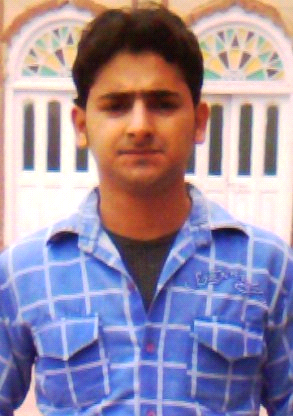 